Publicado en Madrid el 05/06/2024 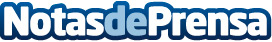 'Bienvenidos al club': la nueva acción de marketing de Leroy Merlin para los más futbolerosEsta iniciativa, ubicada estratégicamente en los alrededores del estadio Santiago Bernabéu, busca captar la atención de los transeúntes con el fútbol como gancho. Una acción que está vinculada con el lanzamiento de su Nuevo Club, el cual llega con importantes novedades para sus socios, además de beneficios exclusivos y opciones sostenibles para mejorar su hogarDatos de contacto:BeatrizDLaundry661692969Nota de prensa publicada en: https://www.notasdeprensa.es/bienvenidos-al-club-la-nueva-accion-de Categorias: Nacional Fútbol Marketing Sociedad Televisión y Radio Madrid Entretenimiento Consumo Hogar http://www.notasdeprensa.es